Уважаемые родители и коллеги, хотела бы поделиться очень интересной илегкой формой нетрадиционной аппликации – салфеточная аппликация.Салфетки — очень интересный материал для детского творчества. Из них можно делать разные поделки. Аппликация из скрученных салфеток - занятие довольно увлекательное и к тому же очень полезное для развития детей. Этот вид творчества развивает у детей мелкую моторику рук, даёт возможность детям проявить терпение, упорство, фантазию и вкус.Аппликации можно делать на абсолютно любом понравившемся рисунке, главное, чтобы детали рисунка были не мелкие, и было достаточно места для наклеивания шариков из салфеток.Для работы нам потребуется: 1. Готовый контурный рисунок будущей аппликации (у нас домашнее животное « Овечка»).2. Салфетки белого цвета3. Клей ПВА и ножницы.А ещё – хорошее настроение и готовность к работе!Салфетки разрезаем на равные небольшие квадратики, затем каждый квадратик с помощью пальцев скручиваем в упругие шарики. А теперь наклеиваем бумажные шарики на шаблон с помощью клея ПВА.Воспитатель: Алексеева К.В.Вот что у нас получилось!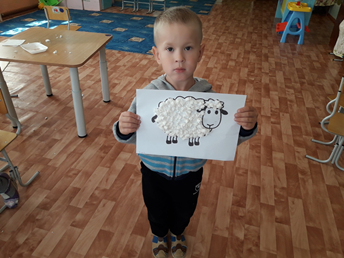 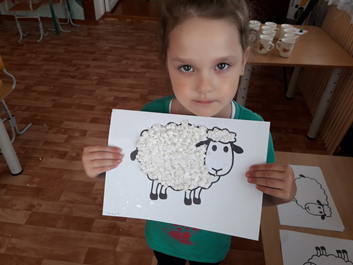 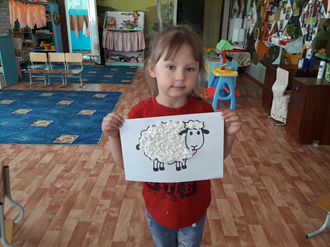 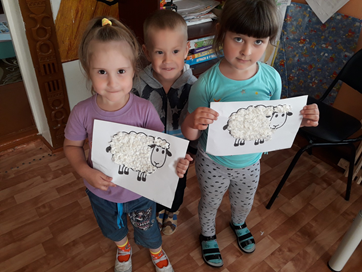 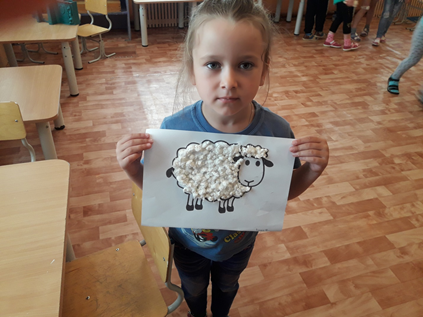 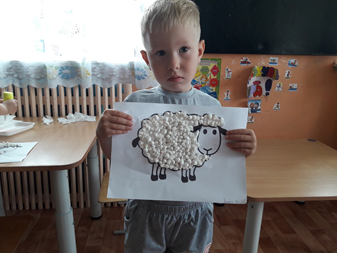 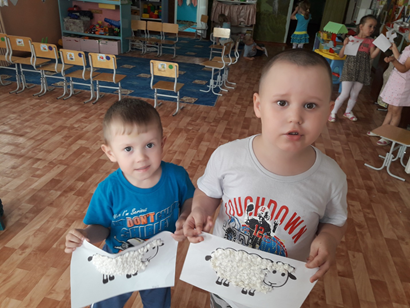 